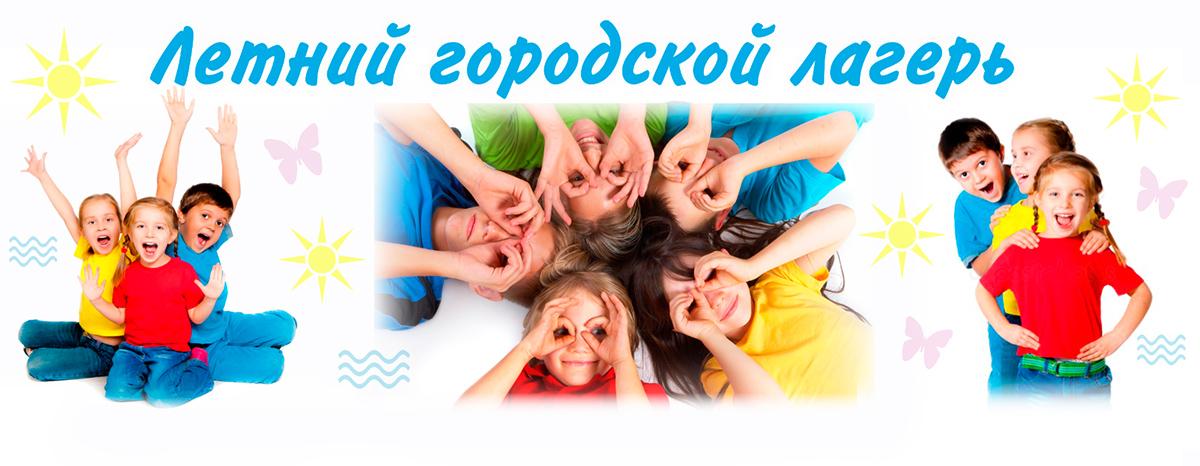 Дорогие ребята!Приглашаем вас в дни летних каникул на онлайн - мероприятия!Вас ждут: игровые и развлекательные программы,литературные викторины,исторические часы,познавательные конкурсы,мультфильмы,призыи много интересного!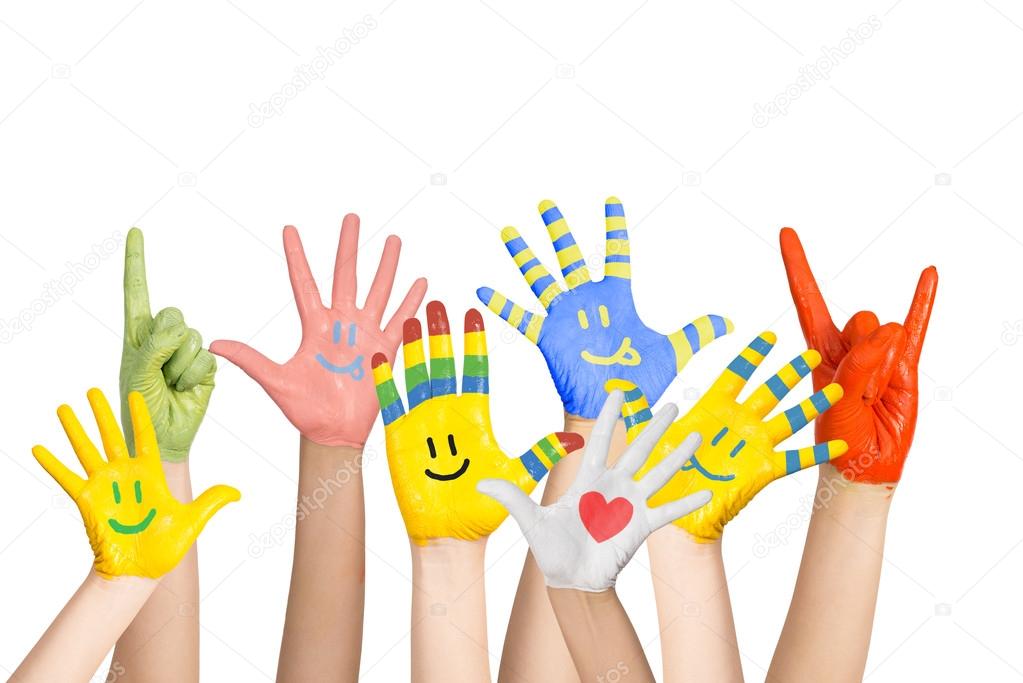 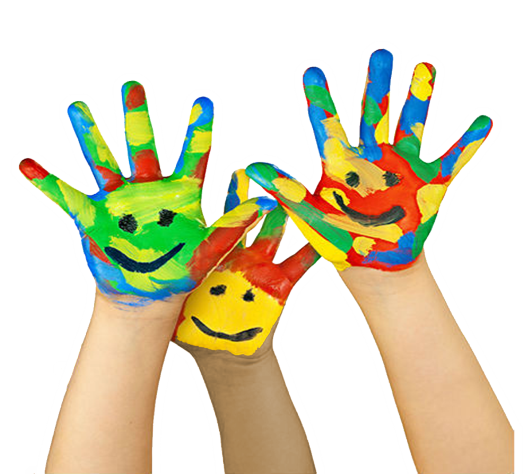 Дата и времяНаименование мероприятияНаименование мероприятияМесто проведения,https: //Место проведения,https: //УЧРЕЖДЕНИЯ КУЛЬТУРЫ и ИСКУССТВА:УЧРЕЖДЕНИЯ КУЛЬТУРЫ и ИСКУССТВА:УЧРЕЖДЕНИЯ КУЛЬТУРЫ и ИСКУССТВА:УЧРЕЖДЕНИЯ КУЛЬТУРЫ и ИСКУССТВА:УЧРЕЖДЕНИЯ КУЛЬТУРЫ и ИСКУССТВА:ККДЦККДЦККДЦККДЦККДЦс 6.07.2020 по 23.07.2020Онлайн конкурс «Вторая жизнь»Онлайн конкурс «Вторая жизнь»https://vk.com/ustsinisdkhttps://vk.com/ustsinisdkс 6.07.2020 по 16.07.2020Онлайн фотоконкурс «Цветочное лето»Онлайн фотоконкурс «Цветочное лето»https://vk.com/ustsinisdkhttps://vk.com/ustsinisdkс 6.07.2020 по 16.07.2020Онлайн фотоконкурс «Коса девичья-краса»Онлайн фотоконкурс «Коса девичья-краса»https://vk.com/ustsinisdkhttps://vk.com/ustsinisdk13.07.2020-19.07.2020Веселая разминкаВеселая разминкаСП «Оверятский Дом культуры»(https://vk.com/ckis_overyata)СП «Оверятский Дом культуры»(https://vk.com/ckis_overyata)13.07.2020-19.07.2020Обучающее занятие «Я танцую»Обучающее занятие «Я танцую»СП «Оверятский Дом культуры»(https://vk.com/ckis_overyataСП «Оверятский Дом культуры»(https://vk.com/ckis_overyata13.07.2020-19.07.2020Настольные игрыНастольные игрыСП «Оверятский Дом культуры»(https://vk.com/ckis_overyataСП «Оверятский Дом культуры»(https://vk.com/ckis_overyata13.07.2020 по 19.07.2020Онлайн фотоконкурс «Я и мой питомец»Онлайн фотоконкурс «Я и мой питомец»СП «Черновской Дом досуга»ВКонтакте (https://vk.com/club111780292СП «Черновской Дом досуга»ВКонтакте (https://vk.com/club11178029213.07.202010.00Мастер-класс «Маленькие артисты»Мастер-класс «Маленькие артисты»Площадь ДК «Восход»Площадь ДК «Восход»13.07.202013.00Онлайн-викторина  «Ах, как сладко! Ах, как вкусно!»Онлайн-викторина  «Ах, как сладко! Ах, как вкусно!»МАУ «ККДЦ»https://vk.com/club_mau_rdk55МАУ «ККДЦ»https://vk.com/club_mau_rdk5513.07.202014.00«Радуга детства» досуговая площадка«Радуга детства» досуговая площадкаПлощадь ДКПлощадь ДК14.07.202011.00-13.00Игровая программа «Выше, Дальше, Быстрее!»Игровая программа «Выше, Дальше, Быстрее!»ТерриторияМБОУ «Стряпунинская СОШ» https://vk.com/public192593088ТерриторияМБОУ «Стряпунинская СОШ» https://vk.com/public19259308815.07.202011.00День воздушных шаров (игры, мастер-классы, конкурсы)День воздушных шаров (игры, мастер-классы, конкурсы)Площадь  ДК «Восход»Площадь  ДК «Восход»15.07.202011.00-13.00Игровая программа «Дед Мороз в гостях у лета!»Игровая программа «Дед Мороз в гостях у лета!»ТерриторияМБОУ «Стряпунинская СОШ» https://vk.com/public192593088ТерриторияМБОУ «Стряпунинская СОШ» https://vk.com/public19259308815.07.202013-00Игровая программа «Летние приключения»Игровая программа «Летние приключения»Площадь СП «Черновской Дом досуга»Площадь СП «Черновской Дом досуга»15.07.202014.00«Радуга детства» досуговая площадка«Радуга детства» досуговая площадкаПлощадь ДК п. МайскийПлощадь ДК п. Майский15.07.202016.00,16.15,16.30Игровая программа «Великолепная пятёрка»Игровая программа «Великолепная пятёрка»МАУ «ККДЦ»https://vk.com/club_mau_rdk55МАУ «ККДЦ»https://vk.com/club_mau_rdk5517.07.202011.00-13.00Воробьиная дискотекаВоробьиная дискотекаТерриторияМБОУ «Стряпунинская СОШ» https://vk.com/public192593088ТерриторияМБОУ «Стряпунинская СОШ» https://vk.com/public19259308817.07.202011.00«Угадайка» познавательно-игровая программа«Угадайка» познавательно-игровая программаПлощадь ДК «Восход»Площадь ДК «Восход»17.07.202013.00Мастер-класс по изготовлению леденцов. Подведение итогов онлайн-викторины «Ах, как сладко! Ах, как вкусно!»Мастер-класс по изготовлению леденцов. Подведение итогов онлайн-викторины «Ах, как сладко! Ах, как вкусно!»МАУ «ККДЦ»https://vk.com/club_mau_rdk55МАУ «ККДЦ»https://vk.com/club_mau_rdk5517.07.202014.00«Радуга детства» досуговая площадка«Радуга детства» досуговая площадкаПлощадь ДКhttps://vk.com/id457474726Площадь ДКhttps://vk.com/id457474726МБУК «ДК Гознака»МБУК «ДК Гознака»МБУК «ДК Гознака»МБУК «ДК Гознака»МБУК «ДК Гознака»13.07.202011.00 – 14.00Развлекательная программа «Водный салют»Развлекательная программа «Водный салют»каре или сквер ДКкаре или сквер ДК14.07.202011.00 – 14.00Тематическая программа «Жить так здорово» (пропаганда ЗОЖ)Тематическая программа «Жить так здорово» (пропаганда ЗОЖ)каре или сквер ДКкаре или сквер ДК15.07.202011.00 – 14.00Открытый Мастер – класс «Июльский макияж»Открытый Мастер – класс «Июльский макияж»каре или сквер ДКкаре или сквер ДК16.07.202011.00 – 14.00Тематическая гостиная «Колесо истории»Тематическая гостиная «Колесо истории»каре или сквер ДКкаре или сквер ДК17.07.202011.00 – 14.00Игровая гостиная «Это близкое и далекое»Игровая гостиная «Это близкое и далекое»каре или сквер ДКкаре или сквер ДКЦБС г.КраснокамскаЦБС г.КраснокамскаЦБС г.КраснокамскаЦБС г.КраснокамскаЦБС г.Краснокамска13.07-19.07.2020Цикл онлайн игр «Лето - праздник каждый день»Цикл онлайн игр «Лето - праздник каждый день»Центральная детская библиотека https://vk.com/krasdetlibЦентральная детская библиотека https://vk.com/krasdetlib13.07.202012.00уличный конкурс рисунков «Асфальтовый вернисаж»уличный конкурс рисунков «Асфальтовый вернисаж»городская библиотека- филиал № 1городская библиотека- филиал № 113.07.202012.00уличная игровая программа  «Верю не верю»уличная игровая программа  «Верю не верю»городская библиотека-филиал № 2городская библиотека-филиал № 213.07.202015.00уличное мероприятие «Конкурс рисунков « Физкультпривет»уличное мероприятие «Конкурс рисунков « Физкультпривет»городская библиотека-филиал     № 4городская библиотека-филиал     № 414.07.202014.00уличная игровая программа «Летние загадки»уличная игровая программа «Летние загадки»Стряпунинская сельская библиотекаСтряпунинская сельская библиотека15.07.202012.00уличная викторина « Солнце на книжной странице»уличная викторина « Солнце на книжной странице»городская библиотека-филиал № 1городская библиотека-филиал № 115.07.202012.00уличная игровая программа "Визгкультура"уличная игровая программа "Визгкультура"городская библиотека-филиал № 2городская библиотека-филиал № 215.07.2020в 14.00уличная игровая программа «Пермские сказки»уличная игровая программа «Пермские сказки»Мысовская сельская библиотекаМысовская сельская библиотека15.07.202014.00уличная игровая программа «Звездный час». Интеллектуальная викторина и награждение победителей онлайн-викторины на страничке библиотекиуличная игровая программа «Звездный час». Интеллектуальная викторина и награждение победителей онлайн-викторины на страничке библиотекиЧерновская сельская библиотека, территория у Дома культурыЧерновская сельская библиотека, территория у Дома культуры15.07.202015.00уличное мероприятие- викторина по истории Краснокамска «Я люблю свой город»уличное мероприятие- викторина по истории Краснокамска «Я люблю свой город»городская библиотека-филиал № 4городская библиотека-филиал № 415.07.202015.00уличная игровая программа «Летняя книжная карусель»уличная игровая программа «Летняя книжная карусель»Бажовский скверОрджоникидзе, 4Бажовский скверОрджоникидзе, 416.07.202012.00выездная уличная игровая программа «Летняя книжная карусель»выездная уличная игровая программа «Летняя книжная карусель»территория профилактория «Вита»территория профилактория «Вита»16.07.200212.00уличные громкие летние чтения "С книжкой на скамейке"(к  215 -летнему юбилею Г.Х.Андерсена)уличные громкие летние чтения "С книжкой на скамейке"(к  215 -летнему юбилею Г.Х.Андерсена)городская библиотека-филиал № 2городская библиотека-филиал № 216.07.202014.00уличная викторина « От печки до лавочки»уличная викторина « От печки до лавочки»Стряпунинская сельская библиотекаСтряпунинская сельская библиотека16.07.202014.00уличные «Громкие чтения»уличные «Громкие чтения»Стряпунинская сельская библиотекаСтряпунинская сельская библиотека17.07.2020Познавательный краеведческий виртуальный цикл «Чудеса Пермского края»,выпуск 2Познавательный краеведческий виртуальный цикл «Чудеса Пермского края»,выпуск 2Центральная библиотека https://vk.com/kraslib_kmrЦентральная библиотека https://vk.com/kraslib_kmr17.07.202012.00уличная игра «Литературный Ералаш»уличная игра «Литературный Ералаш»городская библиотека-  филиал № 1городская библиотека-  филиал № 1Краснокамский Краеведческий МузейКраснокамский Краеведческий МузейКраснокамский Краеведческий МузейКраснокамский Краеведческий МузейКраснокамский Краеведческий Музей13.07.2020Рубрика «Музей в деталях»Рубрика «Музей в деталях»http://vk.com/krasmuseum/http://vk.com/krasmuseum/13.07.2020Рубрика «Один день из жизни куклы»Рубрика «Один день из жизни куклы»https://vk.com/detmuseum/https://vk.com/detmuseum/13.07.2020Публикация «Герман Мазурин – художник книги»Публикация «Герман Мазурин – художник книги»http://vk.com/k.gallery/http://vk.com/k.gallery/16.07.2020Рубрика «Мир ОТКРЫТки»Рубрика «Мир ОТКРЫТки»https://vk.com/detmuseumhttps://vk.com/detmuseum16.07.2020Онлайн – программа «Учимся любить и понимать искусство» - часть 2Онлайн – программа «Учимся любить и понимать искусство» - часть 2http://vk.com/k.gallery/http://vk.com/k.gallery/17.07.2020Рубрика «Музейная азбука»Рубрика «Музейная азбука»http://vk.com/krasmuseum/http://vk.com/krasmuseum/18.07.2020Рубрика «Из истории одной картины»Рубрика «Из истории одной картины»http://vk.com/k.gallery/http://vk.com/k.gallery/МАУ ДО «Детская школа искусств»МАУ ДО «Детская школа искусств»МАУ ДО «Детская школа искусств»МАУ ДО «Детская школа искусств»МАУ ДО «Детская школа искусств»15.07.202011.00Концерт, посвященный  75-летию Школы-студии (училища) при ГААНТ имени Игоря Моисеева. Государственный академический ансамбль народного танца имени Игоря МоисееваКонцерт, посвященный  75-летию Школы-студии (училища) при ГААНТ имени Игоря Моисеева. Государственный академический ансамбль народного танца имени Игоря Моисееваhttps://vk.com/public177831271https://www.youtube.com/channel/UC8vF-HiGL42_ItnxBkQjTuAhttps://vk.com/public177831271https://www.youtube.com/channel/UC8vF-HiGL42_ItnxBkQjTuAМБУ «Молодежный ресурсный центр»МБУ «Молодежный ресурсный центр»МБУ «Молодежный ресурсный центр»МБУ «Молодежный ресурсный центр»МБУ «Молодежный ресурсный центр»13.07.202016.00Игровая программа «Волейбольный турнир»Игровая программа «Волейбольный турнир»Дворовая площадка около СП КМЖ «Родничок» (д. Фадеята, ул.Новая, 1а)Дворовая площадка около СП КМЖ «Родничок» (д. Фадеята, ул.Новая, 1а)13-17.07.202014.00-17.00Эстафета-игра «Веселая пятерка»Эстафета-игра «Веселая пятерка»Дворовая площадка 
(г. Краснокамск, ул. Калинина, д.18 – д.22)Дворовая площадка 
(г. Краснокамск, ул. Калинина, д.18 – д.22)14.07.202015.00Познавательная игра «Безопасные каникулы»Познавательная игра «Безопасные каникулы»Дворовая площадка 
(г. Краснокамск, ул. Калинина, д.18 – д.22)Дворовая площадка 
(г. Краснокамск, ул. Калинина, д.18 – д.22)15.07.202014.00Интеллектуальная ирга «Ужасно интересно то, что неизвестно»Интеллектуальная ирга «Ужасно интересно то, что неизвестно»Дворовая площадка 
(г. Краснокамск, Комсомольский пр. 24)Дворовая площадка 
(г. Краснокамск, Комсомольский пр. 24)15.07.202017.00Тематическое мероприятие «Веселье!»Тематическое мероприятие «Веселье!»Микрорайон Рейд, школы №7Микрорайон Рейд, школы №715.07.202015.00Творческие семейные мастер-классыТворческие семейные мастер-классыСП КМЖ «Факел» (г. Краснокамск, ул. Комарова, 3)https://vk.com/club194237480СП КМЖ «Факел» (г. Краснокамск, ул. Комарова, 3)https://vk.com/club19423748017.07.202014.00Тематическое мероприятие «Безопасные каникулы»Тематическое мероприятие «Безопасные каникулы»Дворовая площадка 
(г. Краснокамск, Комсомольский пр. 24)Дворовая площадка 
(г. Краснокамск, Комсомольский пр. 24)17.07.202015.00Тематическое мероприятие «Мой лучший друг – мое здоровье» посвященное профилактике ПАВ и формированию ЗОЖТематическое мероприятие «Мой лучший друг – мое здоровье» посвященное профилактике ПАВ и формированию ЗОЖСП КМЖ «Факел» (г. Краснокамск, ул. Комарова, 3)https://vk.com/club194237480СП КМЖ «Факел» (г. Краснокамск, ул. Комарова, 3)https://vk.com/club19423748017.07.202016.00Выставка работ ДПИ «Жизнь-искусство», выставка работ жителей микрорайона ЗаводскойВыставка работ ДПИ «Жизнь-искусство», выставка работ жителей микрорайона ЗаводскойСП КМЖ «Формика»  
(г. Краснокамск, ул. П. Морозова, д. 2)СП КМЖ «Формика»  
(г. Краснокамск, ул. П. Морозова, д. 2)